ҠАРАР     	                                                                    РЕШЕНИЕ    «22» март 2022 г.                               № 177                           «22» марта 2022 г.Об утверждении Положения о порядке установки мемориальных досок и других памятных знаков на территории сельского поселения Кандринский сельсовет муниципального района Туймазинский район Республики БашкортостанВ соответствии с Федеральным законом от 6 октября 2003 года № 131-ФЗ «Об общих принципах организации местного самоуправления в Российской Федерации», Законом Республики Башкортостан от 24 ноября 2008 года № 70-з «Об увековечивании памяти лиц, имеющих выдающиеся достижения и особые заслуги перед Республикой Башкортостан», а также исторических событий», в целях определения единого порядка установки памятников, мемориальных досок и иных памятных знаков и формирования историко-культурной среды на территории сельского поселения Кандринский сельсовет муниципального района Туймазинский район Совет сельского поселения Кандринский сельсовет муниципального района Туймазинский район Республики Башкортостан  р е ш и л:Утвердить  Положение об установке мемориальных досок и других памятных знаков на территории сельского поселения Кандринский сельсовет муниципального района Туймазинский район Республики Башкортостан (прилагается).Обнародовать настоящее решение  в здании  Администрации сельского поселения Кандринский сельсовет муниципального района Туймазинский район (с.Кандры ул.Ленина, 16, каб.204), и разместить на официальном сайте сельского поселения Кандринский сельсовет муниципального района Туймазинский район.Контроль за исполнением настоящего решения возложить на постоянную комиссию по промышленности, жилищно-коммунальному хозяйству, благоустройству и иным услугам населению (Гайфуллин Р.Р.). Глава сельского  поселенияКандринский       сельсоветмуниципального      районаТуймазинский           районРеспублики  Башкортостан                              Р.Р.РафиковПриложениеУТВЕРЖДЕНОрешением Советасельского поселенияКандринский сельсоветмуниципального районаТуймазинский районот 22.03.2022 года № 177ПОЛОЖЕНИЕо порядке установки мемориальных досок и другихпамятных знаков на территории сельского поселения Кандринский сельсовет муниципального района Туймазинский район Республики БашкортостанОбщие положения1.1. Настоящее Положение регламентирует порядок и условия установки на территории сельского поселения Кандринский сельсовет муниципального района Туймазинский район мемориальных досок и других памятных знаков, увековечивающих память выдающихся лиц, имеющих выдающиеся достижения и особые заслуги перед сельским поселением Кандринский сельсовет муниципальным районом Туймазинский район, а также  исторических событий, а также определяет порядок их демонтажа и переноса.1.2. Настоящее Положение не распространяется на отношения, возникающие при: 1) установке мемориальных досок и других памятных знаков, которые устанавливаются в соответствии с Законом Республики Башкортостан «Об увековечении памяти лиц, имеющих выдающиеся достижения и особые заслуги перед Республикой Башкортостан, а также исторических событий»,2) установке мемориальных досок и других памятных знаков на территориях, принадлежащих физическим и юридическим лицам, закрытых для обзора и для свободного посещения; установке скульптур, декоративных композиций и прочих элементов благоустройства среды, не связанных с увековечением памяти выдающихся личностей и исторических событий, установке памятных знаков в местах погребения граждан, за исключением братских захоронений.1.3. На территории сельского поселения Кандринский сельсовет муниципального района Туймазинский район запрещается самовольная установка мемориальных досок и других памятных знаков.Основные понятия, используемые в настоящем Положении2.1. Мемориальная доска – памятный знак, выполненный в виде плиты из камня или металла с надписью (изображением), устанавливаемый на фасаде, в интерьерах зданий, сооружений, связанных с историческим событием, жизнью и деятельностью выдающейся личности;2.2. Памятный знак – сооружение или предмет, посвященные увековечению события или лица: стела, обелиск и другие архитектурные формы;2.3. Самовольно установленная мемориальная доска или другой памятный знак –мемориальная доска или другой памятный знак, установленные на территориях общего пользования (улицах, бульварах, набережных, площадях, парках, скверах и проч.) с нарушением требований настоящего Положения.Основания для принятия решения об установке мемориальной доски или другого памятного знакаОснованиями для принятия решения об установке мемориальной доски или другого памятного знака являются:значимость события в истории сельского поселения Кандринский сельсовет муниципального района Туймазинский район;наличие признанных достижений в государственной, общественной, политической, военной, производственной и хозяйственной деятельности, в науке, технике, литературе, искусстве, культуре, спорте, за особый вклад в определенную сферу деятельности, принесший  пользу сельскому поселению Кандринский сельсовет муниципального района Туймазинский район.Мемориальная доска и другие памятные знаки устанавливаются после кончины лица, память которого увековечивается, или после свершения исторического события, которому она посвящается.Порядок принятия решения об установке мемориальных досок и других памятных знаков4.1. Вопросы увековечения памяти выдающихся личностей и исторических событий рассматривает  комиссия по вопросам увековечения памяти выдающихся личностей и знаменательных событий (далее-Комиссия), состав которой утверждается постановлением Администрации сельского поселения Кандринский сельсовет муниципального района Туймазинский район.4.2.Вносить предложения об установке об установке мемориальных досок и других памятных знаков (далее – памятные знаки) могут:1)   органы местного самоуправления сельского поселения Кандринский сельсовет муниципального района Туймазинский район,2) юридические лица независимо от организационно-правовой формы и формы собственности,3) общественные объединения и организации,4) депутаты всех уровней представительных органов на территории сельского поселения Кандринский сельсовет муниципального района Туймазинский район при обращении  к ним инициативных групп граждан.4.3. Предложение направляется в письменной форме на имя главы Администрации сельского поселения Кандринский сельсовет муниципального района Туймазинский район. К предложению прилагается перечень документов:1) полная историческая или историко-биографическая справка; документы, подтверждающие период проживания или осуществления трудовой деятельности лица, память о котором предлагается увековечить, в здании, строении, сооружении, на фасаде или в интерьере которого предлагается установить мемориальную доску;2) эскиз (макет) памятного знака (с указанием размеров, шрифтов и материала, из которого он будет изготовлен);3) предлагаемый текст надписи на памятном знаке;4) обоснование выбора места установки памятного знака с фотографией здания или сооружения и указанием места, где планируется установка памятного знака;5) согласие собственников помещений в многоквартирном жилом доме, оформленное протоколом общего собрания, если предлагается установить мемориальную доску на фасаде многоквартирного жилого дома;6) письменное согласие собственника земельного участка или лица, владеющего земельным участком на ином законном основании, на территории которого предлагается установить памятный знак, за исключением случаев нахожде-ния земельного участка в муниципальной собственности или в распоряжении Администрации сельского поселения Кандринский сельсовет муниципального района;7)  письменное согласие собственника здания, строения, сооружения, на фасаде или в интерьерах которого предлагается установить мемориальную доску, за исключением случаев нахождения здания, строения, сооружения в муниципальной собственности.8) справка о планируемых источниках финансирования работ по изготовлению мемориальной доски или другого памятного знака, планируемые сроки установки.4.4. Комиссия в месячный срок рассматривает представленные документы и дает по ним положительное или отрицательное заключение (поддерживает или не поддерживает) и направляет его в Совет сельского поселения Кандринский сельсовет муниципального района Туймазинский район.4.5.В срок не позднее 30 дней со дня представления необходимых документов Совет рассматривает ходатайство, рекомендации комиссии по наградам и принимает одно из решений:- поддержать ходатайство;- рекомендовать ходатайствующей стороне увековечить память события или деятеля в других формах;- отклонить ходатайство.4.6. В решении Совета сельского поселения Кандринский сельсовет муниципального района Туймазинский район об установке мемориальной доски или другого памятного знака указываются:1) наименование события или фамилия, имя, отчество лица, в память о котором устанавливается памятный знак;2) место размещения памятного знака;3) срок установки памятного знака;4) сведения о лицах, ответственных за установку памятного знака;5) источник финансирования.4.7. Администрация сельского поселения муниципального района в течение 5 (пяти) рабочих дней после принятия решения Совета сельского поселения Кандринский сельсовет муниципального района Туймазинский район уведомляет о принятом решении заявителя.4.8. При положительном решении Совета изготовление и установка памятного знака осуществляется ходатайствующей стороной при согласовании с Администрацией сельского поселения Кандринский сельсовет муниципального района Туймазинский район.4.9.Разработка проекта, согласование, изготовление и установка памятных знаков осуществляется за счет собственных средств ходатайствующей стороны и (или) привлеченных им средств.4.10. Проект памятного знака согласовывается с отделом архитектуры  Администрации муниципального района Туймазинский район.5.Порядок  установки, учета  и содержания памятных знаков5.1. Памятные знаки устанавливаются на фасадах зданий (сооружений) или на определенной части городского ландшафта, связанных с жизнью и деятельностью выдающихся граждан, с  историческими событиями.5.2. Размер памятного знака определяется объемом помещаемой информации, наличием портретного изображения, декоративных элементов и должен быть соразмерен зданию, строению, сооружению на котором устанавливается.5.3. Для обслуживания памятного знака необходимо предусмотреть благоустроенный подход к месту его установки.5.4.  Все памятные знаки, установленные за счет средств заявителя и привлеченных средств, включаются в районный реестр памятных знаков.5.5. После установки памятного знака, изготовленного за счет собственных средств ходатайствующей стороны и (или) привлеченных им средств, ходатайствующая сторона самостоятельно обеспечивает его содержание.5.6. Администрация сельского поселения Кандринский сельсовет муниципального района Туймазинский район организует  контроль за состоянием памятных знаков.6.Демонтаж памятных знаков с целью реставрации или переноса в связи с работами по благоустройству территории, ремонту фасадов и интерьеров7.1. Демонтаж памятных знаков, установленных в соответствии с настоящим Положением, допускается с целью их реставрации, переноса.7.2. Памятные знаки могут быть демонтированы на период проведения работ по благоустройству территории, на которой они установлены. Мемориальные доски могут быть демонтированы на период проведения ремонта зданий, строений и сооружений, на фасадах которых они установлены, а также проведения ремонта интерьеров, в случае, когда мемориальная доска установлена в помещении.7.3. По завершении реставрации памятных знаков, а также работ по благоустройству территории, ремонту фасадов и интерьеров  памятные знаки устанавливаются на прежнем месте.7.4. Демонтаж и установка памятных знаков на прежнее место осуществляется лицами, проводящими ремонтные работы или работы по благоустройству территории с предварительным уведомлением Администрации сельского поселения Кандринский сельсовет муниципального района Туймазинский район.7.Перенос памятных знаков7.1. Совет сельского поселения Кандринский сельсовет муниципального района Туймазинский район принимает решение о переносе памятных знаков в случаях изменения градостроительной ситуации (утверждение нормативных правовых актов, касающихся территориального развития сельского поселения).7.2. Решение о переносе памятных знаков принимается Советом сельского поселения Кандринский сельсовет муниципального района Туймазинский район в случае, когда здание, сооружение повреждено или уничтожено.7.3. Решение о переносе принимается Советом сельского поселения Кандринский сельсовет муниципального района Туймазинский район при условии соблюдения процедур, предусмотренных разделом 4 настоящего Положения, за исключением представления документов, перечисленных в пункте 4.4 настоящего Положения.Глава сельского  поселенияКандринский       сельсоветмуниципального      районаТуймазинский           районРеспублики  Башкортостан                               Р.Р.РафиковБашҠортостан Республикаһының Туймазы  районы муниципаль районының  Ҡандра ауыл советыауыл биләмәһе Советы452765, Ҡандра ауылы,  Ленин урамы, 16Тел. 8(34782) 4-74-52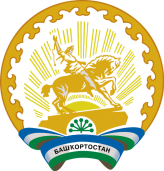 Совет сельского поселения Кандринский сельсоветмуниципального районаТуймазинский районРеспублики Башкортостан452765, село Кандры, ул.Ленина, 16Тел. 8(34782) 4-74-52